		آمار  روزانه شناورهای تخلیه وبارگیری شرکت آریا بنادر ایرانیان	از ساعت  45: 06  تا ساعت 06:45 مورخه 31/04/1401 لغایت 01/05/1401		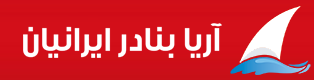 اسکلهنام شناورنام کشتیرانیتناژ  تخلیهتناژبارگیریمحل تخلیهنوع تجهیزاتمحموله کشتیمحموله کشتیتاریخ و ساعت پهلوگیریتاریخ و ساعت شروع عملیاتتناژ  تخلیه و بارگیــریتناژ  تخلیه و بارگیــریتناژ  تخلیه و بارگیــریمجموع تناژ سه شیفتتناژباقیمانده /اتمام تخلیه یا بارگیری(تن)زمان عملیات(OT)زمان عملیات(OT)نرم متوسطنرم متوسطماندگاری دراسکله(ساعت)اسکلهنام شناورنام کشتیرانیتناژ  تخلیهتناژبارگیریمحل تخلیهنوع تجهیزاتتخلیهبارگیریتاریخ و ساعت پهلوگیریتاریخ و ساعت شروع عملیاتتناژصبحتناژعصرتناژشبمجموع تناژ سه شیفتتناژباقیمانده /اتمام تخلیه یا بارگیری(تن)تخلیهبارگیریتخلیهبارگیریماندگاری دراسکله(ساعت)4وفا-1ساحل شماران نوین بندر*1197*منگان 224*کیسه ، پالت31/04/0131/04/01***************5:30*48*4وفا-1ساحل شماران نوین بندر*1197*منگان 224*کیسه ، پالت17:2023:50ب:*ب:*ب:261ب:261باقی بارگیری: 936*5:30*48*5نیلوفرآبیدریادلان سبز خزر646420محوطه*تختهپالت-کیسه27/04/0127/04/01ت: *ت:*ت:*ت:***************5نیلوفرآبیدریادلان سبز خزر646420محوطه*تختهپالت-کیسه13:5514:45ب: *ب: *ب:*ب:***************7سپهر آرتیناتحاد تجارت خورشید تابان23681504انبار2/1 هکتاریریلی 4010گاتوالدکیسه آرد گندمپالت .کیسه .کانتینرپر      40(3) پ 20(7) سواری(11)24/04/0124/04/01ت: *ت: *ت:*ت:************16:25*501797سپهر آرتیناتحاد تجارت خورشید تابان23681504انبار2/1 هکتاریریلی 4010گاتوالدکیسه آرد گندمپالت .کیسه .کانتینرپر      40(3) پ 20(7) سواری(11)15:4018:30ب: 362ب: 279ب:174ب:815اتمام بارگیری :02:45*16:25*501798پارس خزر2کالابران نسیم دریا18871660محوطهریلی 4009تختهمیله توپرپالت-کیسه27/04/0127/04/01ت: *ت: *ت:*ت:************17:55*25*8پارس خزر2کالابران نسیم دریا18871660محوطهریلی 4009تختهمیله توپرپالت-کیسه14:4516:00ب: 187ب: 129ب:128ب:444باقی  بارگیری: 378*17:55*25*12ترورشمیم دریا5027*اوستاکاسپینخط لولهروغن آفتابگردان*31/04/0131/04/01ت: *ت: 650ت:1040ت:1690باقی تخلیه : 333713:20*127**12ترورشمیم دریا5027*اوستاکاسپینخط لولهروغن آفتابگردان*11:2517:2513:20*127**